Curriculum Vitae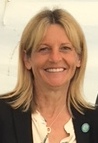 Julia Corrigan-StuartCertified:  23rd September 2019.Contact Details:  CS AlpacasYeat Wood Farm, Wotton Underwood, Bucks  HP18 0RLTelephone: 07803726464	Email: julia@csalpacas.co.ukMy father was in the Armed Forces, so I spent my younger years in Germany.  I started work at the National Farmers Union in Knightsbridge, London and then moved into the City to work for an Insurance company, where I met my husband, James.  After having my 2 children, John and Jack, I retrained as a teacher and taught in primary schools until 2007, when I turned my hand to designing and converting derelict barns as our home.  This was when I became involved in alpacas – the barns had 12 acres of land that needed to be grazed!  I started with 3 pregnant female huacayas – I now have circa 100 alpacas with a ratio of 2:1 huacaya to suri.With my thirst for knowledge of alpacas, I attended all the BAS Courses available, offered my services as a handler on judge courses and then chose the Judging route.  At the same time I became heavily involved with the BAS National Fleece Show organising it from 2013 to date (bar 2018 & 2019, when I took time out to concentrate on my apprenticeships and judges certification).  I am also very involved in the HoEAG, having been the Fleece Show Organiser for the past 7 years and the Chief Steward for the Fiesta for the past 3 years.  I am also a qualified Affiliate Trainer.  I have also travelled to Peru for their Alpaca Fiesta and visited the main processing Mills, as well as attending the Annual Suri Symposium in the USA.  Over the past few years I have travelled all round the UK apprenticing with numerous British judges, as well as attending calibration clinics and workshops with British and International Judges.I certified in September 2019 and I am very much looking forward to having the privilege of judging the Huacayas and Suris in the ring and the fleeces on the table, to see the excellent quality that we are now producing in the UK and Europe.  I hope to be able to offer guidance and education to exhibitors and the public at all Shows.  I would like my reputation as a judge to be known for being fair, impartial and objective, judging to the set BAS Judging criteria.